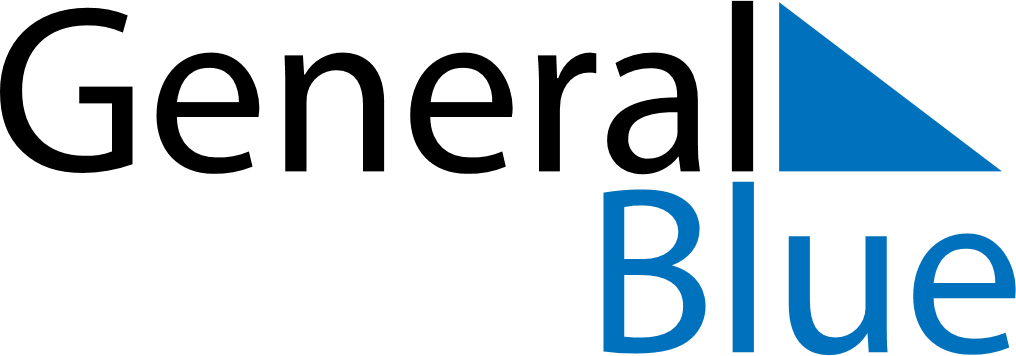 June 2024June 2024June 2024June 2024June 2024June 2024June 2024Portland, Maine, United StatesPortland, Maine, United StatesPortland, Maine, United StatesPortland, Maine, United StatesPortland, Maine, United StatesPortland, Maine, United StatesPortland, Maine, United StatesSundayMondayMondayTuesdayWednesdayThursdayFridaySaturday1Sunrise: 5:02 AMSunset: 8:15 PMDaylight: 15 hours and 13 minutes.23345678Sunrise: 5:01 AMSunset: 8:16 PMDaylight: 15 hours and 14 minutes.Sunrise: 5:01 AMSunset: 8:17 PMDaylight: 15 hours and 15 minutes.Sunrise: 5:01 AMSunset: 8:17 PMDaylight: 15 hours and 15 minutes.Sunrise: 5:00 AMSunset: 8:17 PMDaylight: 15 hours and 16 minutes.Sunrise: 5:00 AMSunset: 8:18 PMDaylight: 15 hours and 17 minutes.Sunrise: 5:00 AMSunset: 8:19 PMDaylight: 15 hours and 18 minutes.Sunrise: 4:59 AMSunset: 8:19 PMDaylight: 15 hours and 19 minutes.Sunrise: 4:59 AMSunset: 8:20 PMDaylight: 15 hours and 20 minutes.910101112131415Sunrise: 4:59 AMSunset: 8:21 PMDaylight: 15 hours and 21 minutes.Sunrise: 4:59 AMSunset: 8:21 PMDaylight: 15 hours and 22 minutes.Sunrise: 4:59 AMSunset: 8:21 PMDaylight: 15 hours and 22 minutes.Sunrise: 4:59 AMSunset: 8:22 PMDaylight: 15 hours and 23 minutes.Sunrise: 4:58 AMSunset: 8:22 PMDaylight: 15 hours and 23 minutes.Sunrise: 4:58 AMSunset: 8:23 PMDaylight: 15 hours and 24 minutes.Sunrise: 4:58 AMSunset: 8:23 PMDaylight: 15 hours and 24 minutes.Sunrise: 4:58 AMSunset: 8:24 PMDaylight: 15 hours and 25 minutes.1617171819202122Sunrise: 4:58 AMSunset: 8:24 PMDaylight: 15 hours and 25 minutes.Sunrise: 4:58 AMSunset: 8:25 PMDaylight: 15 hours and 26 minutes.Sunrise: 4:58 AMSunset: 8:25 PMDaylight: 15 hours and 26 minutes.Sunrise: 4:59 AMSunset: 8:25 PMDaylight: 15 hours and 26 minutes.Sunrise: 4:59 AMSunset: 8:25 PMDaylight: 15 hours and 26 minutes.Sunrise: 4:59 AMSunset: 8:25 PMDaylight: 15 hours and 26 minutes.Sunrise: 4:59 AMSunset: 8:26 PMDaylight: 15 hours and 26 minutes.Sunrise: 4:59 AMSunset: 8:26 PMDaylight: 15 hours and 26 minutes.2324242526272829Sunrise: 5:00 AMSunset: 8:26 PMDaylight: 15 hours and 26 minutes.Sunrise: 5:00 AMSunset: 8:26 PMDaylight: 15 hours and 26 minutes.Sunrise: 5:00 AMSunset: 8:26 PMDaylight: 15 hours and 26 minutes.Sunrise: 5:00 AMSunset: 8:26 PMDaylight: 15 hours and 25 minutes.Sunrise: 5:01 AMSunset: 8:26 PMDaylight: 15 hours and 25 minutes.Sunrise: 5:01 AMSunset: 8:26 PMDaylight: 15 hours and 25 minutes.Sunrise: 5:01 AMSunset: 8:26 PMDaylight: 15 hours and 24 minutes.Sunrise: 5:02 AMSunset: 8:26 PMDaylight: 15 hours and 24 minutes.30Sunrise: 5:02 AMSunset: 8:26 PMDaylight: 15 hours and 23 minutes.